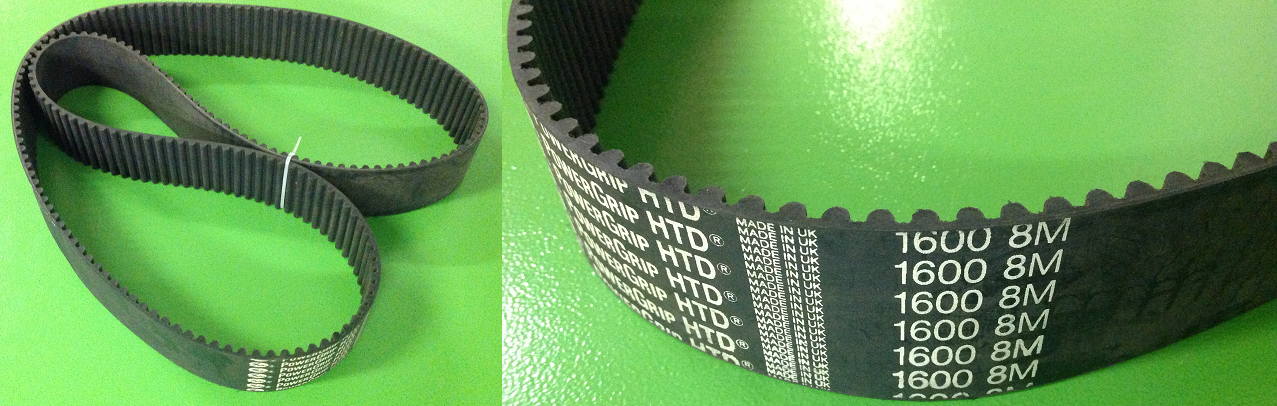 Код из 1САртикулНаименование/ Бренд/ПоставщикТехнические характеристикиГабаритыД*Ш*В,ммМасса,грМатериалМесто установки/НазначениеF0003868Ремень HTD1600-8M-505*50*1600 ммРезинаКромкообрезной станок VR 800F00038685*50*1600 ммРезинаКромкообрезной станок VR 800F0003868Mebor5*50*1600 ммРезинаКромкообрезной станок VR 800